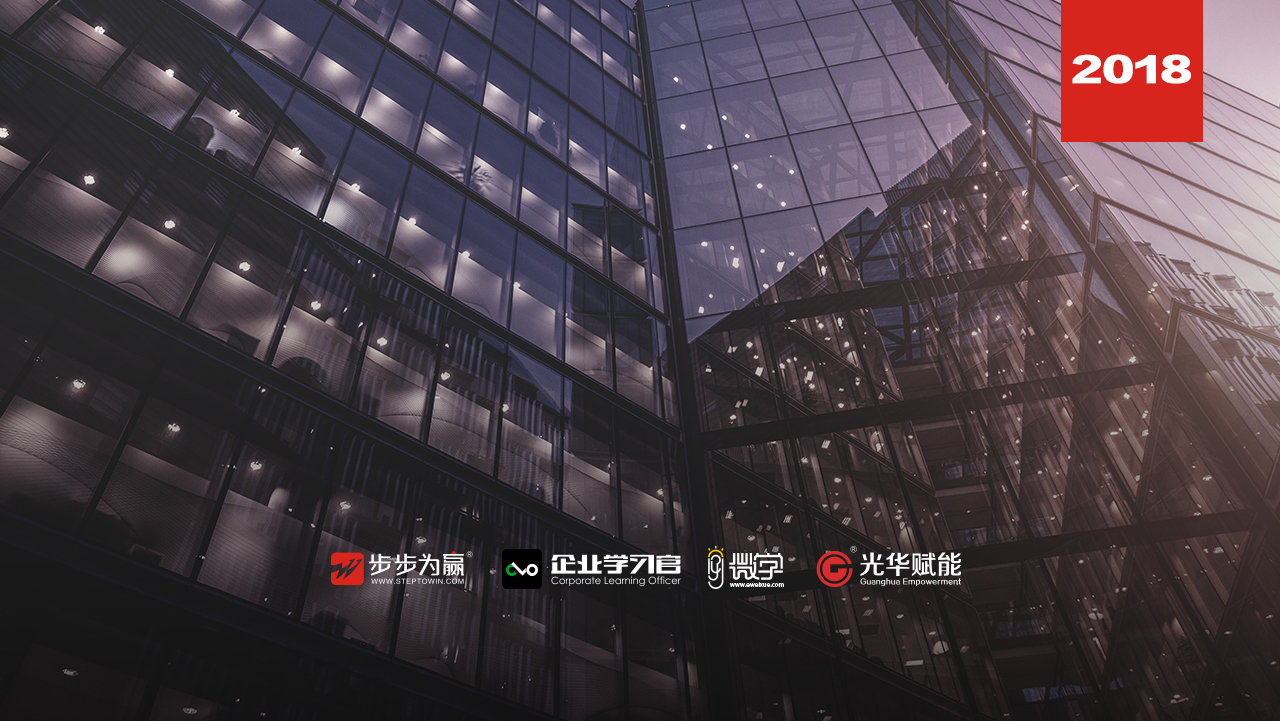 主讲老师：张云溪（师承中国砭术疗法第一人，世界脊柱健康委员会专家周松春教授）授课对象：不限企业类型：不限企业大小：不限时间安排：2018年9月8日9:00至16:30地点安排：待定参课费用：学习卡套票2张/人   现金票1800元/人 购买学习卡享受更多优惠人数限制：150人课程目标帮助培训对象了解《黄帝内经》的四季养生秘法通过学习《黄帝内经》，了解中医如何用整体观念看待人的健康，以及如何管理健康通过学习《黄帝内经》与《易经》中的时间养生观念，掌握大自然的规律对人体的影响，做到科学养生。 课程背景一年四季应该如何顺应大自然的规律，养生防病？中医经典《黄帝内经》给出了答案。《黄帝内经》是古老的中医医典，是中华民族的智慧结晶，在这部经典之中，几千年前就首次系统地提出了关于一年四季如何养生的方法，这部书告诉人们如何尊重大自然的规律和人体自身的规律，按照一年四季的季节特点，积极有效地养生。预防疾病。本课程的开设，正是为了帮助您破解《黄帝内经》中的健康奥秘和养生智慧！课程的主讲人张云溪老师，作为《黄帝内经》中医六法的传承者和防未病健康工程的推广者，深研《黄帝内经》近20年，在十多年的习业和讲学经历之中，更是掌握和积累了大量的健康案例和养生方法，将为您全面系统地讲清楚四季养生的健康秘法。学习《黄帝内经》，不仅能够让您了解如何健康地养生，还能帮您系统性地掌握中医的“整体”观念和“辨证”观念，帮助您根据自身的体质特点预防疾病，管理自身的健康！课程大纲  Outline第一部分：《黄帝内经》中的时间养生您将了解到的是最前沿的时间养生一日之中的四时一年之中的四时【养生智慧】十二时辰对应人的各个脏腑四时养生的规律春夏养阳秋冬养阴【养生智慧】四时养生就是“道法自然” 第二部分：春三月如何养生阳气生发的春三月春三月的特点：阳气“生发”春气和肝气相应春季六个节气的“运气秘密”【养生智慧】春季养生，“生”的是什么春季的养生春季的运动起居春季适合的饮食春季养生建议春季养生的禁忌春季常见的健康问题精神不振经常感冒慢性病复发【养生案例】“运气”的秘密：一个癌症患者春季发病的病例第三部分：夏三月如何养生阳气旺盛的夏三月夏三月的特点：阳气旺盛夏气和心气相应夏季六个节气的“运气秘密”【养生智慧】夏天人的阳气藏在哪里夏季的养生夏季的运动起居夏季适合的饮食夏季养生建议夏季养生的三大禁忌【养生智慧】你的身体真的需要“冰”吗夏季常见的健康问题爱上火胃肠寒凉空调病【养生案例】夏天阳气旺盛，是“冬病夏治”的好时机第四部分： 夏秋之交的长夏养生湿热交加的长夏长夏的特点：湿热长夏和脾胃相应长夏的节气划分长夏的养生长夏的运动起居长夏季节的饮食长夏的养生建议长夏的养生禁忌长夏常见的健康问题食欲不振身体困重妇科炎症痘痘和湿疹【养生秘法】人身体两个重要器官的大秘密【养生秘法】肥胖和沉重的人该如何养生第五部分： 秋三月如何养生阳气收敛的秋三月秋三月的特点：阳气收敛秋气和肺气相应秋季六个节气的运气秘密【养生智慧】“夜跑”究竟好不好秋三月的养生秋季的运动起居秋季适合的饮食秋季养生建议秋季养生禁忌【养生秘法】女生看过来：秋天给身体补水，如何补秋季常见的健康问题皮肤缺水反复咳嗽寒热感冒【养生案例】秋天干燥诱发咳嗽的病历第六部分： 冬三月如何养生阳气闭藏的冬三月冬三月的特点：阳气“闭藏”冬气和肾气相应冬三月六个节气的运气秘密冬季的养生冬季的运动起居冬季适合的饮食冬季养生建议冬季养生禁忌【养生智慧】冬季锻炼身体，多早起床最合理【养生秘法】冬季食疗进补，应该如何补冬季常见的健康问题手脚凉腰腿痛加重风湿骨病心脑血管病【养生案例】冬季肾病发病的病历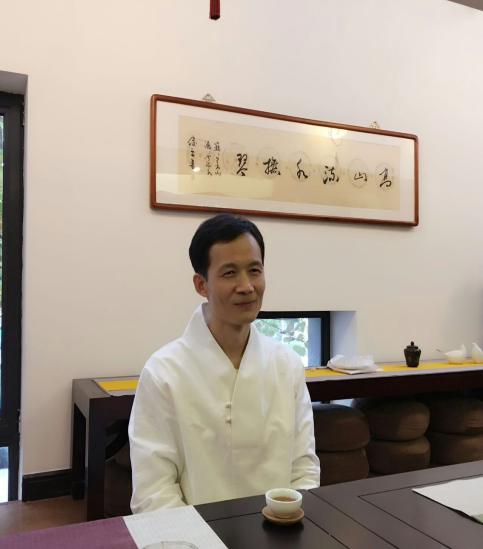 资历背景古代中医六法的发掘者       防未病健康养生的传播者道家辟谷养生术的继承者作为“黄帝内经中医六法”推广者和“中医防未病”健康推广师，精通中医导引疗法等古代中医六法，十多年来已经帮助数万人受益。广泛涉猎儒家四书五经，道家经典，《黄帝内经》等国学经典，多年来一直致力于传播国学文化，推广中医养生事业。中医资深顾问，中医疗法专家，资深中医经络指导师，高级中医健康管理顾问。授课风格讲课风格幽默、风趣，不失严谨；授课认真、负责、耐心，思路清晰授课经验鄂尔多斯神东煤炭集团、中国农业银行天津分行、杭州（建德）烟草集团有限公司、中国工商银行山东省分行、沃尔玛商超集团有限公司、惠普电脑集团有限公司、可口可乐集团有限公司、深圳市科宇电源科技有限公司、天津汉臣集团有限公司、沈阳葛洪科技有限公司、东北财经大学、辽宁海洋设计研究院、辽宁海洋水产科学研究院、吉林化工集团有限公司、黑龙江黑森集团有限公司、北大荒集团有限公司、一汽集团有限公司、大连港务局、大连软件园、大连未名山、旅顺406医院、哈尔滨长方圆集团有限公司、哈尔滨宜宾家具集团有限公司、东软信息学院、汉医健康管理、宝善堂、福布施等……课程预告时间：2018年9月14-15日（周五、六）课题：《新晋管理者的管理技巧:如何与下属建立信任》主讲：李良德（光华企业实战商学院特聘资深讲师）学习卡套餐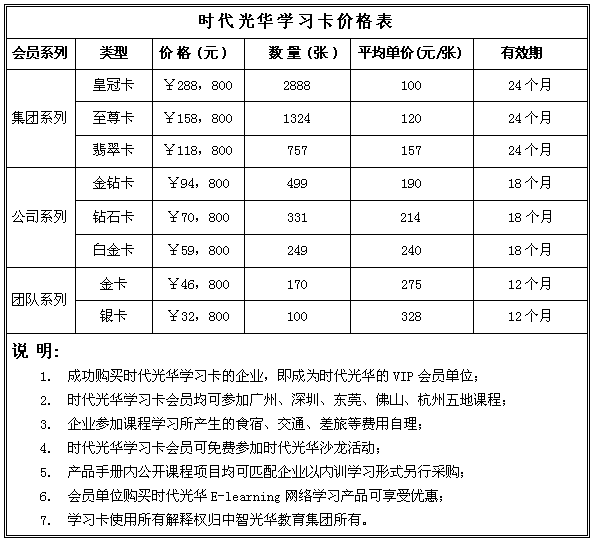 